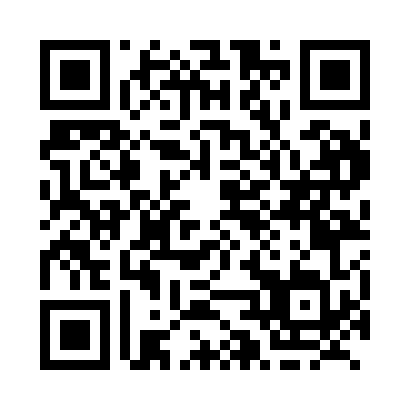 Prayer times for Tyandaga, Ontario, CanadaWed 1 May 2024 - Fri 31 May 2024High Latitude Method: Angle Based RulePrayer Calculation Method: Islamic Society of North AmericaAsar Calculation Method: HanafiPrayer times provided by https://www.salahtimes.comDateDayFajrSunriseDhuhrAsrMaghribIsha1Wed4:416:121:166:158:229:532Thu4:396:101:166:168:239:543Fri4:376:091:166:168:249:564Sat4:366:081:166:178:259:575Sun4:346:061:166:188:269:596Mon4:326:051:166:188:2810:017Tue4:306:041:166:198:2910:028Wed4:296:021:166:208:3010:049Thu4:276:011:166:208:3110:0510Fri4:256:001:166:218:3210:0711Sat4:245:591:166:228:3310:0912Sun4:225:581:166:228:3410:1013Mon4:205:571:166:238:3510:1214Tue4:195:561:166:248:3610:1315Wed4:175:551:166:248:3710:1516Thu4:165:541:166:258:3910:1717Fri4:145:531:166:258:4010:1818Sat4:135:521:166:268:4110:2019Sun4:125:511:166:278:4210:2120Mon4:105:501:166:278:4310:2321Tue4:095:491:166:288:4410:2422Wed4:075:481:166:288:4510:2623Thu4:065:471:166:298:4610:2724Fri4:055:461:166:308:4710:2825Sat4:045:461:166:308:4710:3026Sun4:035:451:176:318:4810:3127Mon4:015:441:176:318:4910:3328Tue4:005:441:176:328:5010:3429Wed3:595:431:176:328:5110:3530Thu3:585:431:176:338:5210:3631Fri3:575:421:176:338:5310:38